Районная целевая программа 
«Жилье для молодых семей» на 2019-2020 годы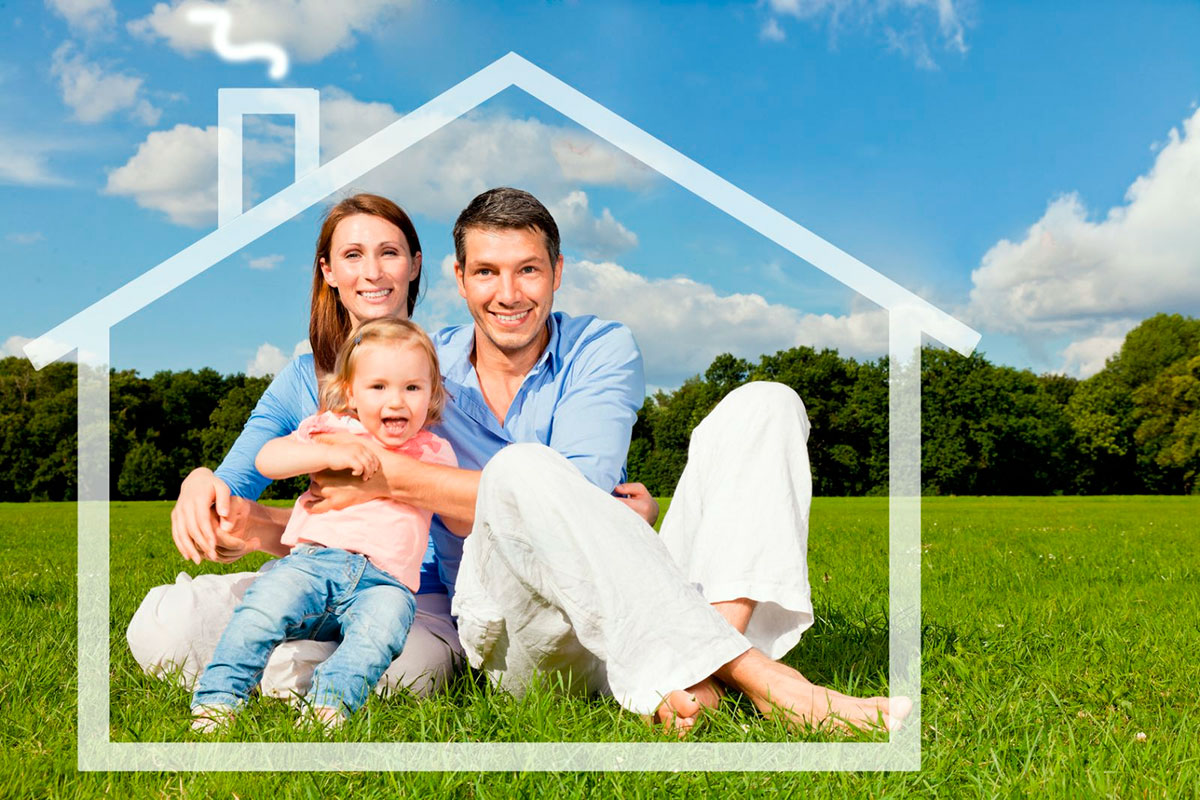 На территории Качугского района реализуется районная целевая программа «Жилье для молодых семей» на 2019-2020 годы, утвержденная постановлением администрации муниципального района «Качугский район» от 16.10.2019 г. № 168.В рамках реализации программы молодым семьям, нуждающимся в улучшении жилищных условий, предоставляется государственная финансовая поддержка в форме социальных выплат на приобретение жилого помещения или строительство индивидуального жилого дома.       Участником программы может быть молодая семья, в том числе молодая семья, имеющая одного и более детей, где один из супругов не является гражданином Российской Федерации, а также неполная молодая семья, состоящая из одного молодого родителя, являющегося гражданином Российской Федерации, и одного и более детей, соответствующая следующим условиям:1) возраст каждого из супругов либо одного родителя в неполной семье на день принятия решения о включении молодой семьи в список претендентов на получение социальной выплаты на приобретение жилого помещения или создание объекта индивидуального жилищного строительства в планируемом году не превышает 35 лет;2) молодая семья признана нуждающейся в жилом помещении3) наличие у молодой семьи собственных (заемных) средств.Размер социальной выплаты составляет 35 процентов расчетной стоимости жилья — для молодых семей, не имеющих детей, и 40 процентов расчетной стоимости жилья — для молодых семей, имеющих одного и более детей, и одиноко проживающих родителей с детьми.Приобретение молодой семьей жилого помещения или строительство жилого дома должно осуществляться на территории Качугского района.Для участия в районной целевой программе «Жилье для молодых семей» на 2019-2022 годы необходимо предоставить следующие документы:Заявление о включении в список;Копии документов, удостоверяющих личность каждого члена семьи;Копию свидетельства о заключении (расторжении)брака;Копию (копии) свидетельства о рождении ребенка (детей);Копию документа, подтверждающего регистрацию в системе индивидуального (персонифицированного) учета каждого члена семьи (СНИЛС);Документ, подтверждающий признание молодой семьи, нуждающейся улучшении жилищных условий (распоряжение администрации по месту жительства);Справка с БТИ на каждого члена семьи;Выписка из счета банка или иной кредитной организации о наличии денежных средств, принадлежащих членам (одному из членов) молодой семьи;Копия государственного сертификата на материнский (семейный) капитал с приложением справки о размере средств материнского (семейного)капитала;Копия сертификата на областной материнский (семейный) капитал с приложением справки о размере средств областного материнского (семейного)капитала;Документ (документы), подтверждающие наличие у семьи доходов, позволяющих получить кредит, либо иных денежных средств, достаточных для оплаты расчетной стоимости жилья, в части, превышающей размер предоставляемой социальной выплаты (справка 2 НДФЛ и др.)Более подробную информацию Вы можете узнать у специалистов отдела по физической культуре, спорту и молодежной политики администрации муниципального района «Качугский район» по адресу р.п. Качуг, ул. Ленских Событий, 29, каб. 5 или по тел.8(349540) 31-5-73. 